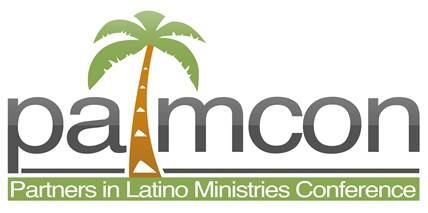 2022 PalmCon Registration FormPlease complete the form as fully as possible. Remember the fee amount you select because you will need to send a check or go online to our payment site. [Note: if you intend to apply for a scholarship, please do so before completing this form. You can ask for a Scholarship Application at info@missionaryintitute.org.] Thank you!Personal Information Name: 	______________________________________________________________Address:	______________________________________________________________________________________	______________________________________________________________________________________Phone Number:	____________________________________Email:	__________________________________________ If your spouse will be participating in the conference, please check here and write his or her name below.Spouse Name: 	______________________________________________________________Name of the Church or Organization where you serve:  __________________________________________________ My first language is Spanish and I need translation headphones for the English presentations My spouse’s first language is Spanish and he/she needs translation headphones for the English presentationsRegistration Information Please check the appropriate box to describe your area of ministry:  Clergy	  Educator	  Student	  Lay Worker	  Other:  __________________Please select the appropriate conference fee for the registration you are submitting:  Student: $ 150 (before October 1, 2022)		  Student: $175 (after October 1, 2022)	  Individual: $ 225 (before October 1, 2022)		  Individual: $250 (after October 1, 2022)	  Married Couple: $ 350 (before October 1, 2022)		  Married Couple: $400 (after October 1, 2022)	  I have applied for a scholarship to cover the registration feeConference Information The following information will help us make your conference experience better:Please let us know how you would like your name to appear on your name tag:_______________________________________________________If your spouse is participating, please let us know how their name should appear on the name tag:_______________________________________________________Please describe any disabilities or food allergies you may have, and tell us how we can help accommodate your needs:_____________________________________________________________________________________________________________________________________________________________________________________________________________________________________________________________________________________________What type of experience, expertise, and/or insights do you believe you will be able to share with other conference participants that could benefit their own efforts?_____________________________________________________________________________________________________________________________________________________________________________________________________________________________________________________________________________________________What do you hope to learn at the conference that you’ll use after returning home? Are you seeking information about anything in particular?_____________________________________________________________________________________________________________________________________________________________________________________________________________________________________________________________________________________________I have enclosed a check payable to LHMI  			I have applied for Scholarship  Applicant signature: ________________________________________     Today’s date: _____________________Spouse’s signature (if applicable): _____________________________     Today’s date: ____________________Payments by check, made payable to the Lutheran Hispanic Missionary Institute, can be sent to 10622 Montwood Drive, Suite A, El Paso, TX 79935. If you wish to pay by credit card or PayPal, you can use the following website address: www.palmcon.org FOR OFFICE USE ONLYDate application was received: __________________________      Control Number: _____________________Date Payment Received: _______________________________      Scholarship: _________________________________________      Number: _________	Check: ____________